Morning Worship ServiceJune 7 , 2015Prelude			                                      WelcomeOrdinance of Baptism, Candidates:  Chad and Misty BenkeChildren (K-3rd Grade) will exit for Children's ChurchPage 63                                                                                 Awesome God Page 344                                                                            Ancient Words Morning Message                       Rev. Cody WarrenInvitation, Page 423                                         I Need Thee Every HourPage 319                                                              Be Unto Your NameOffertory Prayer Offertory, Page 148                                               He Keeps Me SingingAnnouncements  Benediction PrayerRev. Cody Warren, PastorMark Cooper, Minister to Youth/Associate PastorDonald Balch, Minister to ChildrenBenjy Rigney, Minister of MusicATTENTION:  VBS WORKERS!There will be a meeting for ALL VBS WORKERS - Adult & Youth -TODAY, following the Morning Worship Service.Please meet Karen Balch near the Front Pews.DEACONS' MEETING:Tonight - following the Evening Worship ServiceCHILDREN'S SUMMER CAMP:Please be in prayer for our Children & Leaders as they travel and attend Centrikid in Campbellsville, KY June 8th - 12th.SUPER SENIORS PICNIC:Super Seniors....mark your calendar for the next fun outing onTHURSDAY, JUNE 18TH at the Crosby Arboretum.We will meet at the Arboretum at 10:00 a.m. for a tour and then enjoy a picnic lunch.  Admission price is $4.00 for Senior Adults. Bring a brown bag lunch and a drink and come out for a fun morning!ATTENTION YOUTH:If you have not yet paid all of your camp money, please do soTODAY!! We have to turn in all money to Go Tell NLT June 10th.~~~~~~~~~~~~~~~~~~~~~~~~~~~~~~~~~~~~~~~~~~~~~Also, make plans to attend theYOUTH BEACH TRIP TO GULF SHORESon June 18th!!  We will meet at the Church at 8:00 a.m.Bring a towel, extra clothes, sunscreen and money to eat on.RIGHT NOW MEDIA:We are needing a total of 25 people to contribute $75.00 each towards our Right Now Media.  If the total amount is not raised by today, we will have to cancel our subscription to this website.  If you can contribute, please put "Right Now Media" in the note of your check,or, if giving cash, put in an envelope and write RNM on the front.PASSION CONFERENCE:If you are a High School Senior through Age 25 and are interested in attending the Passion Conference in Houston, TX in January, 2016,please add your name to the Sign-Up Sheet in the Foyer.Tickets are $139.00; you must pay a $75.00 deposit before a spot can besaved for you.  If you have any questions, please see Bro. Cody.THANK YOU!Thank you to my Church Family for all the food, calls, texts and prayers during the loss of my Grandfather.Maegan Veazey & Family~~~~~~~~~~~~~~~~~~~~~~~~~~~~~~~~~~~~~~~Thank you for your calls, cards, visits and prayers.  We love you all and thank God for all our church family.Love, Gary & Reba UzelSANCTUARY FLOWERS:In Memory of Louis DawseyBy:  Freddie & Nellie Watts and Randy & Karyn DawseyDEACONS OF THE WEEK:JUNE 8 - 14:  Charles Woodward & Michael GuidryJUNE 15 - 21:  Steve Cochran & Gary Uzel  NURSERY SCHEDULE:JUNE 7:  Cherrie PentonJUNE 14:  Marissa CooperTODDLER’S CHURCH SCHEDULE:JUNE 7:  Caitlyn & Daniel SchommerJUNE 14:  Becky Simmons & Brooke HunterCHILDREN'S CHURCH SCHEDULE:JUNE 7:  Donald BalchJUNE 14:  Charles & Margaret WoodwardOPERATION CHRISTMAS CHILD ITEMS: Visors & Hats, Wash Cloths & Soap, Zip Lock Bags, Socks(PLACE IN DESIGNATED BOX IN FOYER OR FELLOWSHIP HALL)WEEKLY SCHEDULE OF ACTIVITIES Sunday:                                                                                                                                                     Sunday School -  9:30 a.m.                                                  Discipleship Training - 5:00 p.m.                   Morning Worship Service - 10:30 a.m.                         Evening Worship Service - 6:00 p.m.Wednesday: Prayer Meeting/Bible Study (All Ages) - 6:30 p.m. Pine Grove Baptist Church  			    Church Office: 601-798-3645 34 Pine Grove Road                                                           E-Mail: pgbcpicayune@gmail.com Picayune, MS 39466                                                            Website: www.pgbcpicayune.comOffice Hours:  Tuesday, Wednesday, Thursday (8:00 am - 3:00 pm)vacation bible school 2015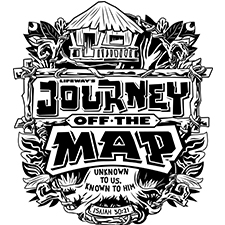 JUNE 22ND - 26TH (8:30 AM - 11:30 AM)COMMENCEMENT:  FRIDAY, JUNE 26TH AT 6:30 PMAGES:  4 YEARS - SIXTH GRADE(LAST GRADE COMPLETED)A Registration Table is set up outside for you to PRE-REGISTER your children for Bible School!~~~~~~~~~~~~~~~~~~~~~~~~~~~~~~~~CHURCH FAMILY...YOUR HELP IS NEEDED!!!Please consider bringing a homemade goodie or some type of snack for our hardworking VBS Volunteers!The church provides food for the children, but the workers will need food to eat during their break.  Suggested snacks are...any type of homemade goodie, 2-liter drinks, chips/dip, sandwiches.  You can bring ahead of time, or drop off in the CAB Kitchen any morning during the week.~~~~~~~~~~~~~~~~~~~~~~~~~~~~~~~~~~~There are a few items that we will need for our "Craft Time":Shoe boxes, 2-liter drink bottles (empty), empty oatmeal containers (round), large tissue boxes (empty).If you have any of these items to donate, please bringto the Church Office.  Thank you!!vacation bible school 2015JUNE 22ND - 26TH (8:30 AM - 11:30 AM)COMMENCEMENT:  FRIDAY, JUNE 26TH AT 6:30 PMAGES:  4 YEARS - SIXTH GRADE(LAST GRADE COMPLETED)A Registration Table is set up outside for you to PRE-REGISTER your children for Bible School!~~~~~~~~~~~~~~~~~~~~~~~~~~~~~~~~CHURCH FAMILY...YOUR HELP IS NEEDED!!!Please consider bringing a homemade goodie or some type of snack for our hardworking VBS Volunteers!The church provides food for the children, but the workers will need food to eat during their break.  Suggested snacks are...any type of homemade goodie, 2-liter drinks, chips/dip, sandwiches.  You can bring ahead of time, or drop off in the CAB Kitchen any morning during the week.~~~~~~~~~~~~~~~~~~~~~~~~~~~~~~~~~~~There are a few items that we will need for our "Craft Time":Shoe boxes, 2-liter drink bottles (empty), empty oatmeal containers (round), large tissue boxes (empty).If you have any of these items to donate, please bringto the Church Office.  Thank you!!